ЧЕРКАСЬКА ОБЛАСНА РАДАГОЛОВАР О З П О Р Я Д Ж Е Н Н Я28.03.2019                                                                                         № 147-рПро проведення інвентаризації касиВідповідно до статті 56 Закону України „Про місцеве самоврядування
в Україні” та пункту 46 Положення про ведення касових операцій
у національній валюті України, затвердженого постановою Правління Національного банку України від 27.12.2017 № 148:постійно діючій інвентаризаційній комісії виконавчого апарату обласної ради провести інвентаризацію наявних коштів, знаків поштової оплати
та чекової книжки в касі установи, станом на 27.03.2019.Перший заступник голови	  					В. Тарасенко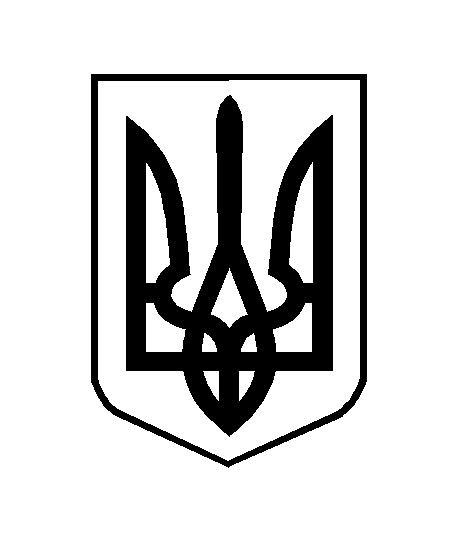 